أولاʺ : معلومات التحصيل العلمي و طلب الترقية  ثانياʺ : الدورات الوظائف التي مارسها الجهود التدريسية: سابعاʺ: النشاطات الآخرى: الإشراف على الدراسات العليا: تقييم البحوث ورسائل الماجستير واطاريح الدكتوراه.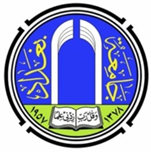 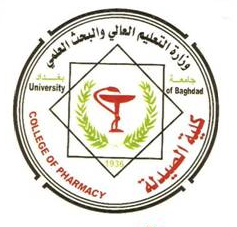 جامعة بغداد -  كلية الصيدلةالاسم الرباعيايناس جواد كاظم فهدالتحصيل العلمي  التحصيل العلمي  دكتوراهدكتوراهالمرتبة العلميةاستاذ مساعدالمرتبة المطلوبة المرتبة المطلوبة أستاذ أستاذ الاختصاص العام الصيدلةالاختصاص الدقيق الاختصاص الدقيق العقاقير والنباتات الطبيةالعقاقير والنباتات الطبيةالاختصاص العام الصيدلةالمسار البحثيالمسار البحثي//القسم / الفرع  العلمي  فرع العقاقير والنباتات الطبيةفرع العقاقير والنباتات الطبيةفرع العقاقير والنباتات الطبيةفرع العقاقير والنباتات الطبيةفرع العقاقير والنباتات الطبيةالشهادات الجامعيةالشهادات الجامعيةالشهادات الجامعيةالشهادات الجامعيةالشهادات الجامعيةالشهادات الجامعيةالبكلوريوسالبكلوريوسالبكلوريوسالبكلوريوسالبكلوريوسالبكلوريوسالجامعةالكليةالقسمالقسمالقسمالسنةبغدادالصيدلة///1995الماجستيرالماجستيرالماجستيرالماجستيرالماجستيرالماجستيرالجامعةالكليةالقسمالقسمالقسمالسنةبغدادالصيدلةالعقاقير والنباتات الطبيةالعقاقير والنباتات الطبيةالعقاقير والنباتات الطبية1/ 10/ 2001عنوان الرسالة باللغة العربيةدراسة كيمياوية ذات فائدة اقتصادية لنباتين ينموان بصورة طبيعية في العراق:1. دراسة فعالية نبات Tamarix macrocarpa المضادة للميكروبات.2. دراسة مشتقات الفيوروكومارين (سورالين) في نبات الهيبلوفيلم. دراسة كيمياوية ذات فائدة اقتصادية لنباتين ينموان بصورة طبيعية في العراق:1. دراسة فعالية نبات Tamarix macrocarpa المضادة للميكروبات.2. دراسة مشتقات الفيوروكومارين (سورالين) في نبات الهيبلوفيلم. دراسة كيمياوية ذات فائدة اقتصادية لنباتين ينموان بصورة طبيعية في العراق:1. دراسة فعالية نبات Tamarix macrocarpa المضادة للميكروبات.2. دراسة مشتقات الفيوروكومارين (سورالين) في نبات الهيبلوفيلم. دراسة كيمياوية ذات فائدة اقتصادية لنباتين ينموان بصورة طبيعية في العراق:1. دراسة فعالية نبات Tamarix macrocarpa المضادة للميكروبات.2. دراسة مشتقات الفيوروكومارين (سورالين) في نبات الهيبلوفيلم. دراسة كيمياوية ذات فائدة اقتصادية لنباتين ينموان بصورة طبيعية في العراق:1. دراسة فعالية نبات Tamarix macrocarpa المضادة للميكروبات.2. دراسة مشتقات الفيوروكومارين (سورالين) في نبات الهيبلوفيلم. عنوان الرسالة باللغة الانكليزيةPhytochemical studies of two widely grown Iraqi plants of potential economical value:1. Antimicrobial activity of Tamarix macrocarpa (Tamaricaceae)2. Furocoumarin derivatives (psoralens) of Haplophyllum tuberculatum (Rutaceae). Phytochemical studies of two widely grown Iraqi plants of potential economical value:1. Antimicrobial activity of Tamarix macrocarpa (Tamaricaceae)2. Furocoumarin derivatives (psoralens) of Haplophyllum tuberculatum (Rutaceae). Phytochemical studies of two widely grown Iraqi plants of potential economical value:1. Antimicrobial activity of Tamarix macrocarpa (Tamaricaceae)2. Furocoumarin derivatives (psoralens) of Haplophyllum tuberculatum (Rutaceae). Phytochemical studies of two widely grown Iraqi plants of potential economical value:1. Antimicrobial activity of Tamarix macrocarpa (Tamaricaceae)2. Furocoumarin derivatives (psoralens) of Haplophyllum tuberculatum (Rutaceae). Phytochemical studies of two widely grown Iraqi plants of potential economical value:1. Antimicrobial activity of Tamarix macrocarpa (Tamaricaceae)2. Furocoumarin derivatives (psoralens) of Haplophyllum tuberculatum (Rutaceae). اسم المشرف المشرف الأول : أ.د. علي عبد الحسين صادق الشماعالمشرف الثاني : أ.د. مصطفى محمد أمين الهيتيالمشرف الأول : أ.د. علي عبد الحسين صادق الشماعالمشرف الثاني : أ.د. مصطفى محمد أمين الهيتيالمشرف الأول : أ.د. علي عبد الحسين صادق الشماعالمشرف الثاني : أ.د. مصطفى محمد أمين الهيتيالمشرف الأول : أ.د. علي عبد الحسين صادق الشماعالمشرف الثاني : أ.د. مصطفى محمد أمين الهيتيالمشرف الأول : أ.د. علي عبد الحسين صادق الشماعالمشرف الثاني : أ.د. مصطفى محمد أمين الهيتيالدكتوراهالدكتوراهالدكتوراهالدكتوراهالدكتوراهالدكتوراهالجامعةالكليةالقسمالقسمالقسمالسنةبغدادالصيدلةالعقاقير والنباتات الطبيةالعقاقير والنباتات الطبيةالعقاقير والنباتات الطبية12/9/2013عنوان الأطروحة باللغة العربيةدراسة كيميائية واختبار فعالية بعض المركبات الفعالة لنبات شوك الجمل الذي ينمو بريا في العراق على عملية التئام الجروح.دراسة كيميائية واختبار فعالية بعض المركبات الفعالة لنبات شوك الجمل الذي ينمو بريا في العراق على عملية التئام الجروح.دراسة كيميائية واختبار فعالية بعض المركبات الفعالة لنبات شوك الجمل الذي ينمو بريا في العراق على عملية التئام الجروح.دراسة كيميائية واختبار فعالية بعض المركبات الفعالة لنبات شوك الجمل الذي ينمو بريا في العراق على عملية التئام الجروح.دراسة كيميائية واختبار فعالية بعض المركبات الفعالة لنبات شوك الجمل الذي ينمو بريا في العراق على عملية التئام الجروح.عنوان الأطروحة باللغة الانكليزيةPhytochemical Investigation and Testing the Effect of Iraqi Echinops heterophyllus Family Compositae on Wound Healing. Phytochemical Investigation and Testing the Effect of Iraqi Echinops heterophyllus Family Compositae on Wound Healing. Phytochemical Investigation and Testing the Effect of Iraqi Echinops heterophyllus Family Compositae on Wound Healing. Phytochemical Investigation and Testing the Effect of Iraqi Echinops heterophyllus Family Compositae on Wound Healing. Phytochemical Investigation and Testing the Effect of Iraqi Echinops heterophyllus Family Compositae on Wound Healing. اسم المشرفالمشرف الأول : أ.د. علاء عبد الحسين عبد الرسولالمشرف الثاني : أ.م.د. زينب جليل عوادالمشرف الأول : أ.د. علاء عبد الحسين عبد الرسولالمشرف الثاني : أ.م.د. زينب جليل عوادالمشرف الأول : أ.د. علاء عبد الحسين عبد الرسولالمشرف الثاني : أ.م.د. زينب جليل عوادالمشرف الأول : أ.د. علاء عبد الحسين عبد الرسولالمشرف الثاني : أ.م.د. زينب جليل عوادالمشرف الأول : أ.د. علاء عبد الحسين عبد الرسولالمشرف الثاني : أ.م.د. زينب جليل عوادشهادات اخرىشهادات اخرىشهادات اخرىشهادات اخرىشهادات اخرىشهادات اخرىلا يوجد لا يوجد لا يوجد لا يوجد لا يوجد لا يوجد تاريخ آخر ترقية 22/9/201422/9/2014تاريخ أكمال المدة القانونية للترقية22/9/2020 22/9/2020 تاريخ تقديم الطلب  22/9/201922/9/2019تاريخ الاستحقاق الفعلي للترقية 22/9/2019}حسب المدة الأصغرية بموجب قرار 315 لسنة 1988 و المادة (3.3:رابعاً) من تعليمات الترقيات العلمية في وزارة التعليم العالي والبحث العلمي رقم) 167( لسنة 2017{ 22/9/2019}حسب المدة الأصغرية بموجب قرار 315 لسنة 1988 و المادة (3.3:رابعاً) من تعليمات الترقيات العلمية في وزارة التعليم العالي والبحث العلمي رقم) 167( لسنة 2017{ تالدورةتاريخهاالملاحظات1دورة (تحديد نسبة الاستلال)للفترة من 18/1/2015 الى 21/1/2015.جامعة بغداد / كلية الهندسة الخوارزمي / وحدة التعليم المستمرالبحوثالبحوثالبحوثالبحوثتعنوان البحثتفاصيل النشر*الملاحظات1Phytochemical investigation and testing the effect of Iraqi Echinops heterophyllus family Compositae on wound healing.دراسة كيميائية واختبار فعالية بعض المركبات الفعالة لنبات شوك الجمل الذي ينمو بريا في العراق على عملية التئام الجروح. (بحث اطروحة الدكتوراه)2Phytochemical characterization using GC-MS analysis of methanolic extract of Moringa oleifera (family Moringaceae) plant cultivated in Iraq.دراسة كيميائية باستخدام التحليل الكروماتوغرافي الغازي لكتلة الطيف لنبات المورينكا المستزرع في العراق.(بحث مشترك: ايناس جواد كاظم ، ضحى عبد الصاحب) منشور في:	Journal of Chemistry and Materials Research, 2014 (8 June).Vol.6, No.5-مجلة المعهد الدولي للعلوم والتكنلوجيا والتعليم والكيمياء والبحث العضوي لسنة 2014 (8 حزيران). المجلد 6 العدد 5 الصفحات :جهة الاصدارقبل للنشر بتاريخ 8/5/2014 ونشر بتاريخ 8/6/2014 المجلة معتمدة حسب كتابي الترقيات العلمية - جامعة بغداد  المرقم 12س/7236 في3/12/2014 و 12س/3648 في 27/5/2014 ضمن الفقرة (1). IF = 4.09 3Phytochemical investigation and hepato –protective studies of Iraqi Bryonia dioica family Cucurbitaceae.الدراسة الكيميائية والفعالية الوقائية للكبد لنبات البرايونا العراقي.(بحث منفرد  :  ايناس جواد كاظم )منشور في:International Journal of Pharmacy and Pharmaceutical Sciences, 2014 (April). Vol.6, Issue 4:المجلة العالمية للصيدلة والعلوم الصيدلانية لسنة 2014   . قبل للنشر بتاريخ 11/2/2014 ونشر بتاريخ 1/3/2014.المجلة معتمدة حسب كتابي الترقيات العلمية جامعة بغداد  المرقم 12س/7236 في3/12/2014و 12س/3648 في 27/5/2014 ضمن الفقرة (1).  IF = 1.594Phytochemical investigation & antibacterial activity of the essential oils from two species of Asparagus (Asparagus officinalis & Asparagus sprengeri) family Liliaceae cultivated in Iraq.دراسة كيميائية ومضادة للميكروبات للزيوت الاساسية لجنسين من نبات الاسبركس المستزرع في العراق. (بحث مشترك: ايناس جواد كاظم ، زينب صالح علي ) منشور في:Pharmacie Globale: International Journal of Comprehensive Pharmacy (IJCP), 2014 (July). Vol.05, Issue 03:المجلة الدولية للصيدلة الشاملة ( الصيدلة العالمية) لسنة 2014 المجلد 5 الاصدار 3/2014  الصفحات: ---الرقم المعياري (ISSN) للمجلة:  .   قبل للنشر بتاريخ 15/7/2014 ونشر بتاريخ 29/7/2014 .المجلة معتمدة حسب كتابي الترقيات العلمية جامعة بغداد  المرقم 12س/7236 في3/12/2014و 12س/3648 في 27/5/2014 ضمن الفقرة (2). تعنوان النتاجمنفرد أو مشتركأسماء الباحثين المشاركينمعلومات النشر1Phytochemical and pharmacological investigation of Iraqi Euphorbia epithymoides (Family Euphorbiaceae).الدراسة الكيميائية والعلاجية لنبات الحلاب العراقي.بحث منفردايناس جواد كاظم/مقبول للنشر في:International Journal of Drug Delivery Technology. Publisher: International Journal of Drug Delivery Technology, Australia.ISSN: 0975-4415 Accepted on : 18 August 2019Date of publication: Vol: 10 (No.: 1) to get release in March-April 2020.المجلة العالمية لتكنولوجيا ايصال الدواء.جهة الاصدار : International Journal of Drug Delivery Technology،استراليا.الرقم  الدولي المعياري للمجلة (ISSN) : 0975-4415 قبل للنشر بتاريخ 18 آب 2019على أن يتم نشره في المجلد 10 (العدد :1) بتاريخ آذار – نيسان 2020. المجلة معتمدة لاغراض الترقية العلمية حسب كتاب قسم الشؤون العلمية / جامعة بغداد كونها ضمن المستوعب العالمي (Scopus) خلال تاريخ النشر ولديها Citescore .  CiteScore 2018= 0.22SJR indicator value (2018) = 0.213Q32 PHYTOCHEMICAL INVESTIGATION OF LEAVES AND SEEDS OF CORCHORUS OLITORIUS L. CULTIVATED IN IRAQبحث مشترك(بحث طالب الماجستير حيدر طاهر حسن)حيدر طاهر حسنايناس جواد كاظممنشور في : Asian Journal of Pharmaceutical and Clinical Research, 2018 (--------).Vol.11, Issue 11.Innovare Academic Sciences, PVT. LTD., India.ISSN (online): 2455-3891ISSN (Print): 0974-2441المجلة الآسيوية للعلوم الصيدلانية والسريرية لسنة 2018 Q3Isolation and characterization of new flavonoids from Fumaria parviflora cultivated in Iraq. عزل وتشخيص مركب فلافينويدي جديد من نبات الفيومارية المستزرع في العراق.بحث مشتركمثنى سعديايناس جواد كاظمالثانيمقبول للنشر في:Journal of Global Pharma Technology. Publisher: Journal of Global Pharma Technology, India.ISSN: 0975-8542Date of publication: Vol: 12 (suppl. No. 01-02) to get release in February 2020.المجلة العالمية للصيدلة التكنولوجية.جهة الاصدار : Journal of Global Pharma Technology,،الهند. الرقم الدولي المعياري للمجلة (ISSN) : 0975-8542 على أن يتم نشره في المجلد 12 (الملحق رقم 1-2) بتاريخ شباط 2020 3 4Effect of essential oil of Cestrum nocturnum flowers cultivated in Iraq as antioxidant & elongation cold storage period of minced meat.تاثير الزيوت الاساسية لورود نبات الكولونيا المستزرع في العراق كمضاد للاكسدة واستطالة فترة تخزين اللحم المفروم المجمد.بحث مشتركزينب عمران سلمانبشرى محمد جابر علوش ايناس جواد كاظم الثالث منشور في:Iraqi Journal of Agricultural Sciences, ) IJAS(,2019 . Vol. 50, Issue (2):601-607.Publisher: University of Baghdad –College of Agriculture, Iraq.ISSN (P) : 0075-0530ISSN (E) : 2410-0862Accepted on: 12 November 2018المجلة العراقية للعلوم الزراعية لسنة  2019  المجلد 50 العدد 2 الصفحات : 601-607.جهة الاصدار : جامعة بغداد – كلية الزراعة ، العراق.الرقم الدولي المعياري للمجلة (ISSN) :                                          0075-0530 2410-0862                                          (Scopus) خلال تاريخ النشر ولديها Citescore .  CiteScore 2018 = 0.08 SJR indicator value (2018) = 0.188 Q35Phytochemical Investigation and Antioxidant Activity of Iraqi Tribulus terrestris.دراسة المكونات الكيميائية والفعالية المضادة للاكسدة لنبات ذقن الشيخ العراقي.بحث مشتركنبأ محمد ابراهيم ايناس جواد كاظمالثانيمنشور في: Iraqi Journal of Pharmaceutical Sciences, 2015 (25 June). Vol. 24(1):68-73.University of Baghdad – College of Pharmacy, Iraq.Accepted on: 18 May 2015.ISSN : (P-ISSN : 1683 - 3597 )        (E-ISSN : 2521 - 3512)             المجلة العراقية للعلوم الصيدلانية لسنة 2015 (25 حزيران) المجلد 24 (1) الصفحات : 68-73. جهة الاصدار:  جامعة بغداد – كلية الصيدلة ، العراق.الرقم الدولي المعياري للمجلة (ISSN) :  (P-ISSN : 1683 - 3597 ) (E-ISSN : 2521 - 3512)قبل للنشر بتاريخ 18 آيار 2015 ( بموجب الكتاب المرقم ----- بتاريخ ------ صادر عن المجلة العراقية للعلوم الصيدلانية) ونشر بتاريخ 25/6/2015   . المجلة معتمدة لاغراض الترقية العلمية من قبل وزارة التعليم العالي والبحث العلمي (مجلة جامعة بغداد لا تحتاج الى اعتمادية).تعنوان الوظيفةجهة العملفترة العمل / من – الى1صيدلانية مستشفى اليرموك التعليمي / وزارة الصحة1996 - 19972معيدة/كلية الصيدلة/بغدادفرع العقاقير والنباتات الطبية / كلية الصيدلة/ جامعة بغداد/ وزارة التعليم العالي و البحث العلمي1997-1998 3طالبة ماجستيركلية الصيدلة / جامعة بغداد / وزارة التعليم العالي و البحث العلمي1999-2001 (اجازة دراسية للحصول على شهادة الماجستير)4تدريسية (مدرس مساعد) فرع العقاقير والنباتات الطبية / كلية الصيدلة / جامعة بغداد / وزارة التعليم العالي و البحث العلمي16/6/2001-27/5/2010 5تدريسية (مدرس) فرع العقاقير والنباتات الطبية / كلية الصيدلة / جامعة بغداد / وزارة التعليم العالي و البحث العلمي27/5/2010 – 22/9/20146طالبة دكتوراهكلية الصيدلة / جامعة بغداد / وزارة التعليم العالي و البحث العلمي2009 - 2013(اجازة دراسية للحصول على شهادة الدكتوراه)7تدريسية (أستاذ مساعد) فرع العقاقير والنباتات الطبية / كلية الصيدلة / جامعة بغداد / وزارة التعليم العالي و البحث العلمي 22/9/2014 - ولحد الآن8مقرر اللجنة الامتحانيةكلية الصيدلة / جامعة بغداد / وزارة التعليم العالي و البحث العلمي 14/3/2015 -29/10/2016بموجب الأمر الاداري ذو العدد (1302) بتاريخ 14/3/2015 الصادر عن كلية الصيدلة – جامعة بغداد . 9رئيس اللجنة الأمتحانيةكلية الصيدلة / جامعة بغداد / وزارة التعليم العالي و البحث العلمي للفترة (29 تشرين الأول 2016 – تشرين الثاني 2017)بموجب الأمر الاداري ذو العدد (4053) بتاريخ 29/10/2016 الصادر عن كلية الصيدلة – جامعة بغداد . 10رئيس فرع العقاقير والنباتات الطبيةفرع العقاقير والنباتات الطبية / كلية الصيدلة / جامعة بغداد / وزارة التعليم العالي و البحث العلمي 25/9/2017 – ولحد الآنبموجب الأمر الاداري ذو العدد (3925) بتاريخ 4/11/2017 الصادر عن كلية الصيدلة – جامعة بغداد . تأسم المادة الدراسيةالمرحلةالجامعة / الكلية / القسم1الدراسات الأولية : العقاقير والنباتات الطبيةالمرحلة الثالثة / نظري / الفصل الاول والثاني 2014/2015الاشراف على بحوث التخرججامعة بغداد/ كلية الصيدلة / فرع العقاقير والنباتات الطبية2الدراسات الأولية : العقاقير والنباتات الطبيةالمرحلة الثالثة / نظري / الفصل الاول والثاني 2015/2016الاشراف على بحوث التخرججامعة بغداد/ كلية الصيدلة / فرع العقاقير والنباتات الطبية3الدراسات الأولية : العقاقير والنباتات الطبيةالمرحلة الثالثة / نظري / الفصل الاول والثاني 2016/2017الاشراف على بحوث التخرججامعة بغداد/ كلية الصيدلة / فرع العقاقير والنباتات الطبية4الدراسات الأولية : العقاقير والنباتات الطبيةالمرحلة الثالثة / نظري / الفصل الاول والثاني 2017/2018الاشراف على بحوث التخرججامعة بغداد/ كلية الصيدلة / فرع العقاقير والنباتات الطبية5الدراسات الأولية : العقاقير والنباتات الطبيةالمرحلة الثالثة /نظري /الفصل الاول والثاني 2018/2019الاشراف على بحوث التخرججامعة بغداد/ كلية الصيدلة / فرع العقاقير والنباتات الطبية6الدراسات الأولية : العقاقير والنباتات الطبية2016 – 2019جامعة النهرين/ كلية الصيدلة7الدراسات العليا (الماجستير):ChemotaxonomySelected TopicsChemistry of Natural ProductsSpecial ProblemsSeminars2015 – ولحد الآنجامعة بغداد/ كلية الصيدلة / فرع العقاقير والنباتات الطبية8الدراسات العليا (الماجستير):Selected Topics2015 – 2016جامعة بغداد/ كلية الصيدلة / فرع العقاقير والنباتات الطبية9الدراسات العليا ( الدكتوراه): Seperation TechniquesChemistry of Natural ProductsBiotechnologySelected TopicsPlants Tissue Cultures2015 – ولحد الآنجامعة بغداد/ كلية الصيدلة / فرع العقاقير والنباتات الطبية10الدراسات العليا:Biotechnologyالفصل الدراسي الثاني – 2014بموجب الكتاب ذو العدد (43/2065) بتاريخ 13/4/2016جامعة بغداد/ كلية العلوم للبنات11الدراسات العليا (الماجستير):Chemistry of Natural ProductsSelected Topicsالفصلين الدراسيين الأول والثاني للعام الدراسي 2016الجامعة المستنصرية / كلية الصيدلةتعنوان النشاطالتفاصيلالجامعة / الكلية / القسم1عضوية اللجنة الوزارية للنظر في موضوع استحداث دراسة ماجستير في علوم الصيدلة / فرع الادوية والسموم في كلية الصيدلة /  جامعة كربلاءبموجب الأمر الوزاري ذو العدد (ب ت 5/9622) بتاريخ 28/11/2017والصادر عن وزارة التعليم العالي والبحث العلمي / دائرة البحث والتطوير وزارة التعليم العالي والبحث العلمي2رئيس عن  اختصاص العقاقير والنباتات الطبية في اللجنة الوزارية ( لجان الخبراء للتخصص العلمي الواحد في كليات الصيدلة) بموجب الأمر الوزاري ذو العدد (ق/7/5/559) بتاريخ 6/2/2018والصادر عن وزارة التعليم العالي والبحث العلمي / الدائرة القانونية والادارية / قسم شؤون اللجان والبيانات / شعبة شؤون اللجان وزارة التعليم العالي والبحث العلمي 3عضوية اللجنة الوزارية للنظر في موضوع استحداث دراسة ماجستير في علوم الصيدلة / فرع الادوية والسموم في كلية الصيدلة /  جامعة كربلاءبموجب الأمر الوزاري ذو العدد (ب ت 5/1230) بتاريخ 12/2/2018والصادر عن وزارة التعليم العالي والبحث العلمي / دائرة البحث والتطوير وزارة التعليم العالي والبحث العلمي4عضوية اللجنة الوزارية  الموسومة (اقرار ومتابعة وتقييم المشاريع البحثية ضمن مشروع بحوث الأدوية والمبيدات ومشروع بحوث النباتات الطبية والادوية العشبية)بموجب الأمر الوزاري ذو العدد (1135) بتاريخ 12/3/2018والصادر عن وزارة التعليم العالي والبحث العلمي / دائرة البحث والتطويروزارة التعليم العالي والبحث العلمي 5عضوية لجنة الخبراء في اختصاص الصيدلة بموجب الامر الاداري ذو العدد (3011) بتاريخ 10/7/2019 والصادر عن كلية الصيدلة / جامعة بغداد والمستند على كتاب وزارة التعليم العالي والبحث العلمي ذو العدد ( ت م 3 / 4511) بتاريخ 1/7/2019.جامعة بغداد/ كلية الصيدلة 6عضوية (لجنة استلال) لتدقيق الاستلال للرسائل والأطاريح الجامعية قبل اجازتها للتقويم العلمي والمناقشة. بموجب الأمر الاداري ذو العدد (5866) بتاريخ 9/12/2014  والصادر عن كلية الصيدلة / جامعة بغدادجامعة بغداد/ كلية الصيدلة7عضوية لجنة (تحديد نسبة استلال البحوث المقدمة للنشر في المجلة العراقية للعلوم الصيدلانية)بموجب الأمر الاداري ذو العدد (1513) بتاريخ 29/3/2015والصادر عن كلية الصيدلة / جامعة بغدادجامعة بغداد/ كلية الصيدلة8عضوية لجنة (كتابة البحوث المتميزة عن الكلية لغرض ارسالها الى الجامعة لنشرها عالمياً)بموجب الأمر الاداري ذو العدد (5281) بتاريخ 9/12/2015والصادر عن كلية الصيدلة / جامعة بغدادجامعة بغداد/ كلية الصيدلة9عضوية اللجنة العلمية لمتابعة طلبة الدراسات العليابموجب الأمر الاداري ذو العدد (428) بتاريخ 26/1/2016والصادر عن كلية الصيدلة / جامعة بغدادجامعة بغداد/ كلية الصيدلة10عضوية اللجنة العلمية الخاصة بالمؤتمر العلمي الأول لطلبة الدراسات العليا في كلية الصيدلة / جامعة بغدادبموجب الأمر الاداري ذو العدد (814) بتاريخ 21/2/2016والصادر عن كلية الصيدلة / جامعة بغدادجامعة بغداد/ كلية الصيدلة11عضو اللجنة العلمية في المؤتمر العلمي لكلية الصيدلة وطلبة الدراسات العليا بموجب الامر الأداري ذو العدد (354) بتاريخ 27/1/2018 الصادر عن كلية الصيدلة / جامعة بغداد.جامعة بغداد/ كلية الصيدلة12المشاركة باشراف وتقييم البحوث العلمية المشاركة بالمؤتمر العلمي الوطني النسوي الثالث الذي عقد في وزارة العلوم والتكنولوجيا بموجب كتاب الشكر والتقدير ذو العدد (ف م ب /44/3234) بتاريخ 7/5/2019 والصادر عن وزارة العلوم والتكنولوجيا /  الدائرة القانونية والادارية / قسم ادارة الموارد البشرية.وزارة العلوم والتكنولوجيا13رئيس اللجنة العلمية (الجلسة الأولى) في المؤتمر الوطني الثاني (بحث علاج السرطان والعلاج التلطيفي بالطب التكميلي والأعشاب الطبية) الذي أقيم في قاعة درب الموسوي ، مدينة الطب ، بغداد – العراق  بتاريخ : الأربعاء الموافق 14 تشرين الثاني 2018 بموجب شهادة الشكر والتقدير المصادق عليها من قبل حضرة ----------، و الامر الأداري ذو العدد (-----) بتاريخ --/--/2018.وزارة الصحة14المشاركة في المؤتمر الوطني للتعليم الجامعي الأهلي والذي أقامته كلية الاسراء الجامعة في بغداد – فندق بابل بتاريخ 24/9/2017بموجب شهادة المشاركة المصادق عليها من قبل أ.م.د. عبد الرزاق الماجدي –عميد كلية الاسراء المحترم وكالة ، والمهندس علي رزوقي حسين اللامي – مدير دائرة التعليم الاهلي كلية الاسراء الجامعة 15عضوية لجنة تدقيق الرسائل والأطاريح الجامعية لطلبة الدراسات العليا عن فرع العقاقير والنباتات الطبيةبموجب الأمر الاداري ذو العدد (1764) بتاريخ 14/5/2017والصادر عن كلية الصيدلة / جامعة بغدادجامعة بغداد/ كلية الصيدلة16عضوية لجنة الجهود الخاصة ببحوث التخرج بموجب الأمر الاداري ذو العدد (4333) بتاريخ 3/12/2017والصادر عن كلية الصيدلة / جامعة بغدادجامعة بغداد/ كلية الصيدلة17عضوية اللجنة العلمية الخاصة بالمؤتمر العلمي لكلية الصيدلة وطلبة الدراسات العليا بموجب الأمر الاداري ذو العدد (354) بتاريخ 27/1/2018والصادر عن كلية الصيدلة / جامعة بغدادجامعة بغداد/ كلية الصيدلة18رئيس عن فرع العقاقير والنباتات الطبية ضمن اللجان الفرعية للتصنيف الوطني لجودة الجامعات العراقية بموجب الأمر الاداري ذو العدد (1794) بتاريخ 15/5/2018والصادر عن كلية الصيدلة / جامعة بغدادجامعة بغداد/ كلية الصيدلة19رئيس عن فرع العقاقير والنباتات الطبية في لجنة مقابلة المتقدمين للدراسات العليا (دبلوم عالي ، ماجستير ، دكتوراه) في كلية الصيدلة – جامعة بغدادبموجب الأمر الاداري ذو العدد (2140) بتاريخ 23/6/2018والصادر عن كلية الصيدلة / جامعة بغدادجامعة بغداد/ كلية الصيدلة20المشاركة في ورشة العمل (أخطار مرض السكري والطرق الحديثة في علاجه) التي أقيمت في كلية الاسراء الجامعة بموجب كتاب الشكر والتقدير ذو العدد (ع / 1411) بتاريخ 14/5/2017  والصادر عن كلية الاسراء الجامعةكلية الاسراء الجامعة 21المشاركة في ورشة العمل الأولى للعام الدراسي 2018/2019 بعنوان ( التوعية للحد من انتشار مرض سرطان الثدي في المجتمع العراقي)  التي أقيمت في كلية اليرموك الجامعة – قسم الصيدلة بموجب كتاب الشكر والتقدير ذو العدد (ك / 1311) بتاريخ 4/11/2018  والصادر عن كلية اليرموك الجامعةكلية اليرموك الجامعة 22المشاركة في الندوة العلمية التي أقامها فرع العقاقير والنباتات الطبية في كلية الصيدلة – جامعة الكوفة بتاريخ 8/3/2018 تحت عنوان (طب الأعشاب : التطورات والرؤى الحديثة وتطبيقاتها العلمية)بموجب كتاب الشكر والتقدير ذو العدد (ش ت / 7846) بتاريخ 1/4/2018  والصادر عن جامعة الكوفةجامعة الكوفة / كلية الصيدلة23عضو اللجنة العلمية في كلية الصيدلة / جامعة بغداد.بموجب الأمر الاداري ذو العدد ( 3827) بتاريخ 18/10 /2016  والصادر عن كلية الصيدلة / جامعة بغدادجامعة بغداد/ كلية الصيدلة24عضو لجنة الأمتحان الشامل لطلبة الدكتوراه في كلية الصيدلة /  جامعة بغداد بموجب الأمر الاداري ذو العدد (1918) بتاريخ 29/4/2019  والصادر عن كلية الصيدلة / جامعة بغدادجامعة بغداد/ كلية الصيدلة25عضو لجنة الأمتحان الشامل لطلبة الدكتوراه في كلية الصيدلة /  جامعة بغداد بموجب الأمر الاداري ذو العدد (1919) بتاريخ 29/4/2019   والصادر عن كلية الصيدلة / جامعة بغدادجامعة بغداد/ كلية الصيدلة26عضو لجنة الأمتحان الشامل لطلبة الدكتوراه في كلية الصيدلة /  جامعة بغداد بموجب الأمر الاداري ذو العدد (1921) بتاريخ 29/4/2019  والصادر عن كلية الصيدلة / جامعة بغدادجامعة بغداد/ كلية الصيدلة27عضو لجنة الأمتحان الشامل لطلبة الدكتوراه في كلية الصيدلة /  الجامعة المستنصريةبموجب الأمر الاداري ذو العدد (1918) بتاريخ 14/5/2019  والصادر عن كلية الصيدلة / الجامعة المستنصريةالجامعة المستنصرية/ كلية الصيدلة28عضو لجنة مقابلة المتقدمين للدراسات العليا (دبلوم عالي – ماجستير – دكتوراه ) للعام الدراسي 2018 – 2019 بموجب الأمر الاداري ذو العدد (2140) بتاريخ 23/6/2018  والصادر عن كلية الصيدلة / جامعة بغدادجامعة بغداد/ كلية الصيدلة29عضو لجنة مقابلة المتقدمين للدراسات العليا لفرع العقاقير والنباتات الطبية (ماجستير – دكتوراه ) في يوم 23/6/2019 بموجب الأمر الاداري ذو العدد (2684) بتاريخ 22/6/2019  والصادر عن كلية الصيدلة / جامعة بغدادجامعة بغداد/ كلية الصيدلة30عضو لجنة اتلاف دفاتر امتحانية  بموجب الأمر الاداري ذو العدد (866) بتاريخ 24/2/2016  والصادر عن كلية الصيدلة / جامعة بغدادجامعة بغداد/ كلية الصيدلة31عضو لجنة معادلة الشهادةبموجب الأمر الاداري ذو العدد (2005) بتاريخ 4/6/2018  والصادر عن كلية الصيدلة / جامعة بغدادجامعة بغداد/ كلية الصيدلة32عضو لجنة مناقشة طالبة الماجستير (نور محسن ناصر)بموجب الأمر الاداري ذو العدد (3204) بتاريخ 22/10/2014 والصادر عن كلية الصيدلة / الجامعة المستنصريةالجامعة المستنصرية/ كلية الصيدلة 33عضو لجنة مناقشة طالبة الماجستير (شيماء فخري جاسم محمد)بموجب الأمر الاداري ذو العدد (22/8073) بتاريخ 24/11/2014 والصادر عن كلية العلوم للبنات / جامعة بغدادجامعة بغداد/ كلية العلوم للبنات34عضو لجنة مناقشة طالبة الماجستير (رؤى محمد ابراهيم)بموجب الأمر الاداري ذو العدد (4909) بتاريخ 15/11/2015 والصادر عن كلية الصيدلة / جامعة بغدادجامعة بغداد/ كلية الصيدلة35عضو لجنة مناقشة طالبة الماجستير (زينب عمران سلمان خاطر)بموجب الأمر الاداري ذو العدد (22/1351) بتاريخ 9/3/2016 والصادر عن كلية العلوم للبنات / جامعة بغدادجامعة بغداد/ كلية العلوم للبنات36عضو لجنة مناقشة طالبة الدكتوراه (هديل مكي حبيب مرتضى)بموجب الأمر الاداري ذو العدد (22/3469) بتاريخ 29/6/2016 والصادر عن كلية العلوم للبنات / جامعة بغدادجامعة بغداد/ كلية العلوم للبنات37عضو لجنة مناقشة طالبة الماجستير (دانية فؤاد عبد الأمير)بموجب الأمر الاداري ذو العدد (3237) بتاريخ 6/11/2016 والصادر عن كلية الصيدلة / الجامعة المستنصريةالجامعة المستنصرية/ كلية الصيدلة 38عضو لجنة مناقشة طالبة الماجستير(زينب خالد علي)بموجب الأمر الاداري ذو العدد (5/1/52/1179) بتاريخ 20/12/2016 والصادر عن كلية الطب / جامعة النهرينجامعة النهرين/ كلية الطب39عضو لجنة مناقشة طالب الدبلوم العالي (عمر سعد محمد)بموجب الأمر الاداري ذو العدد (5097) بتاريخ 27/12/2016 والصادر عن كلية الصيدلة / جامعة بغدادجامعة بغداد/ كلية الصيدلة40عضو لجنة مناقشة طالب الدكتوراه (شهاب حطاب مطلك)بموجب الأمر الاداري ذو العدد (1721) بتاريخ 9/5/2017 والصادر عن كلية الصيدلة / جامعة بغدادجامعة بغداد/ كلية الصيدلة41عضو لجنة مناقشة طالبة الماجستير (سارة سعد عبد الرضا)بموجب الأمر الاداري ذو العدد (2420) بتاريخ 25/7/2017 والصادر عن كلية الصيدلة / الجامعة المستنصريةالجامعة المستنصرية/ كلية الصيدلة 42رئيس لجنة مناقشة طالبة الماجستير (نور صباح الدهان)بموجب الأمر الاداري ذو العدد (4075) بتاريخ 30/7/2016 والصادر عن كلية الصيدلة / جامعة بغدادجامعة بغداد/ كلية الصيدلة43رئيس لجنة مناقشة طالبة الماجستير (سرى لؤي صاحب)بموجب الأمر الاداري ذو العدد (3613) بتاريخ 18/10/2017 والصادر عن كلية الصيدلة / جامعة بغدادجامعة بغداد/ كلية الصيدلة44عضو لجنة مناقشة طالب الماجستير (عمر حسين أحمد)بموجب الأمر الاداري ذو العدد (3654) بتاريخ 21/10/2017 والصادر عن كلية الصيدلة / جامعة بغدادجامعة بغداد/ كلية الصيدلة45عضو لجنة مناقشة طالب الماجستير(عمر عادل حسن)بموجب الأمر الاداري ذو العدد (5/1/52/1381) بتاريخ 5/11/2017 والصادر عن كلية الطب / جامعة النهرينجامعة النهرين/ كلية الطب46عضو لجنة مناقشة طالب الماجستير(أحمد محمد محمود)بموجب الأمر الاداري ذو العدد (5/1/52/1384) بتاريخ 5/11/2017 والصادر عن كلية الطب / جامعة النهرينجامعة النهرين/ كلية الطب47رئيس لجنة مناقشة طالب الماجستير (حسين كامل حامد)بموجب الأمر الاداري ذو العدد (4471) بتاريخ 23/11/2016 والصادر عن كلية الصيدلة / جامعة بغدادجامعة بغداد/ كلية الصيدلة48عضو لجنة مناقشة طالبة الدكتوراه (سمية فاضل حمد الجبوري)بموجب الأمر الاداري ذو العدد (22/6467) بتاريخ 21/12/2017 والصادر عن كلية العلوم للبنات / جامعة بغدادجامعة بغداد/ كلية العلوم للبنات49عضو لجنة مناقشة طالب الدكتوراه (ياسر بهاء الدين فاضل)بموجب الأمر الاداري ذو العدد (ع/1133) بتاريخ 13/3/2018 والصادر عن كلية العلوم / جامعة النهرينجامعة النهرين/ كلية العلوم50عضو لجنة مناقشة طالبة الدكتوراه (ذكاء زهير عبد الجليل)بموجب الأمر الاداري ذو العدد (1875) بتاريخ 23/5/2018 والصادر عن كلية الصيدلة / جامعة بغدادجامعة بغداد/ كلية الصيدلة51عضو لجنة مناقشة طالبة الماجستير (داليا غسان سلمان)بموجب الأمر الاداري ذو العدد (3873) بتاريخ 22/10/2018 والصادر عن كلية الصيدلة / جامعة بغدادجامعة بغداد/ كلية الصيدلة52رئيس لجنة مناقشة طالب الماجستير (أمجد ابراهيم عريبي)بموجب الأمر الاداري ذو العدد (4076) بتاريخ 10/11/2018 والصادر عن كلية الصيدلة / جامعة بغدادجامعة بغداد/ كلية الصيدلة53عضو لجنة مناقشة طالب الماجستير(نوار عزيز بادي)بموجب الأمر الاداري ذو العدد (5/1/52/2307) بتاريخ 14/11/2018 والصادر عن كلية الطب / جامعة النهرينجامعة النهرين/ كلية الطب54عضو لجنة مناقشة طالبة الماجستير (فرح فوزي عبد)بموجب الأمر الاداري ذو العدد (3943) بتاريخ 21/11/2018 والصادر عن كلية الصيدلة / الجامعة المستنصريةالجامعة المستنصرية/ كلية الصيدلة 55عضو لجنة مناقشة طالبة الماجستير(زينات واثق رباط)بموجب الأمر الاداري ذو العدد (5/1/52/797) بتاريخ 2/6/2019 والصادر عن كلية الطب / جامعة النهرينجامعة النهرين/ كلية الطب56عضو لجنة مناقشة طالبة الدكتوراه (ألطاف عبد الواحد عيسى)بموجب الأمر الاداري ذو العدد (22/3767) بتاريخ 16/7/2019 والصادر عن كلية العلوم للبنات / جامعة بغدادجامعة بغداد/ كلية العلوم للبنات57المشاركة في الندوة العلمية الموسومة:“ The Future of Academic Researches in Pharmacognosy and Medicinal Plants Department”والتي اقيمت في يوم الاربعاء الموافق 12/11/2014  في كلية الصيدلة / جامعة بغدادبموجب شهادة المشاركة المصادق عليها من قبل حضرة أ.د. أحمد عباس حسين - عميد الكلية المحترمجامعة بغداد/ كلية الصيدلة 58المشاركة في الندوة العلمية الموسومة:“ Role of Natural Herbs in the Treatment of Hypertension and Type II Diabetes”والتي اقيمت بتاريخ 10/5/2016 في كلية الصيدلة / الجامعة المستنصريةبموجب شهادة المشاركة المصادق عليها من قبل حضرة أ.م.د. منذر فيصل مهدي- عميد الكلية المحترمالجامعة المستنصرية / كلية الصيدلة 59عضو اللجنة العلمية الندوة العلمية الموسومة:" دور النباتات الطبية في انتاج مستحضرات صيدلانية وأهميتها في علاج مختلف الأمراض"والتي اقيمت في يوم الأحد الموافق 15/5/2016  في كلية الصيدلة / جامعة الكوفة بموجب كتاب الشكر والتقدير ذو العدد (ش ت / 11364( بتاريخ 19/6/2016 وشهادة المشاركة المصادق عليها من قبل حضرة د. أياد علي حسين - عميد الكلية المحترم وكالة جامعة الكوفة / كلية الصيدلة60المشاركة في الندوة العلمية الموسومة:“ Modern Aspects in Pharmacognosy and Medicinal Plants”والتي اقيمت بتاريخ 11/1/2017  في كلية الصيدلة / جامعة بغدادبموجب شهادة المشاركة المصادق عليها من قبل حضرة أ.د. أحمد عباس حسين - عميد الكلية المحترمجامعة بغداد/ كلية الصيدلة 61المشاركة في الندوة العلمية الموسومة:" الصناعة الدوائية الواقع والطموح"والتي اقيمت بتاريخ 9/3/2017  في كلية الصيدلة / جامعة النهرينبموجب شهادة المشاركة المصادق عليها من قبل حضرة أ.د. أديب أحمد الزبيدي - عميد الكلية المحترمجامعة النهرين/ كلية الصيدلة 62المشاركة في الندوة العلمية الموسومة:" النباتات الطبية كخيار علاجي في علم الأدوية "والتي اقيمت بتاريخ 28/3/2017  في كلية الطب/ جامعة النهرينبموجب شهادة المشاركة المصادق عليها من قبل حضرة أ.د. علاء غني حسين - عميد الكلية المحترمجامعة النهرين/ كلية الطب 63المشاركة في الندوة العلمية الموسومة:“ The Role of Medicinal Herbs in the Treatment of Urinary Tract Infections”والتي اقيمت بتاريخ 17/5/2017 في كلية الصيدلة / الجامعة المستنصريةبموجب شهادة المشاركة المصادق عليها من قبل حضرة أ.م.د. منذر فيصل مهدي- عميد الكلية المحترمالجامعة المستنصرية / كلية الصيدلة 64المشاركة في الندوة التوعوية وتحت شعار:" معا للوقاية من سرطان الثدي "والتي عقدت بتاريخ 1/11/2017  في كلية الصيدلة / جامعة بغدادبموجب شهادة المشاركة المصادق عليها من قبل حضرة أ.د. أحمد عباس حسين - عميد الكلية المحترمجامعة بغداد/ كلية الصيدلة 65المشاركة كمحاضرة في الندوة العلمية الموسومة: “ Phytotherapy : New Development and Insight into Practice “والتي اقيمت في يوم الخميس الموافق 8/3/2018  في كلية الصيدلة / جامعة الكوفة بموجب شهادة المشاركة المصادق عليها من قبل حضرة د. أياد علي الأمين  - عميد الكلية المحترم جامعة الكوفة / كلية الصيدلة66المشاركة في ورشة العمل الخاصة بالترقيات العلميةوالتي اقيمت في يوم الاثنين الموافق 26/3/2018  في كلية الصيدلة / جامعة بغدادبموجب شهادة المشاركة المصادق عليها من قبل حضرة أ.د. أحمد عباس حسين - عميد الكلية المحترمجامعة بغداد/ كلية الصيدلة67المشاركة في التحضير و الجلسات التدريبية للمؤتمر:“ Cancer Campaign Conference Screen it, Fight it “والذي أقيم في بغداد – العراق بتاريخ 27/ 4 /2018 بموجب شهادة المشاركة المصادق عليها من قبل كل من :Abdulrazzaq Al-Jadir / IFMSA-IQ presidentAdyan Z. Faleeh / National officer of reproductive health including AIDSHeyam Basil / National public health officer  International Federation of Medical Students’ Associations (IFMSA)68المشاركة في الندوة العلمية الموسومة:" الغش الدوائي "والتي اقيمت بتاريخ 6/5/2018 في كلية الصيدلة / جامعة أهل البيت (ع)بموجب شهادة المشاركة المصادق عليها من قبل حضرة أ.م.د. علاء عبد العباس علي - عميد الكلية المحترم وكالةجامعة أهل البيت (ع) / كلية الصيدلة69المشاركة في ورشة العمل الاولى والتي اقيمت بتاريخ 17/10/2018  في قسم الصيدلة / كلية اليرموك الجامعةبموجب شهادة المشاركة المصادق عليها من قبل حضرة أ.د. سعد حمد عبد اللطيف - عميد الكلية المحترم وكالةكلية اليرموك الجامعة70المشاركة في الندوة العلمية الموسومة:“ Protection Measurements Against Breast Cancer in Iraqi Community “والتي اقيمت بتاريخ 13/12/2018 في قسم الصيدلة / كلية الرشيد الجامعةبموجب شهادة المشاركة المصادق عليها من قبل حضرة أ.م.د. سهيل تركي  - عميد الكلية المحترمكلية الرشيد الجامعة71المشاركة في الندوة العلمية الموسومة:" المكملات الغذائية ما لها ما عليها "والتي اقيمت بتاريخ 29/12/2018 في كلية الصيدلة / جامعة بغدادبموجب شهادة المشاركة المصادق عليها من قبل حضرة أ.د. أحمد عباس حسين - عميد الكلية المحترمجامعة بغداد/ كلية الصيدلة72المشاركة في ورشة العمل حول التطبيق العملي على جهاز Preparative HPLC والتي اقيمت بتاريخ 6/4/2019 في كلية الصيدلة / جامعة بغدادبموجب شهادة المشاركة المصادق عليها من قبل حضرة أ.د. أحمد عباس حسين - عميد الكلية المحترمجامعة بغداد/ كلية الصيدلة73المشاركة في ورشة العمل الخاصة بالترقيات العلميةوالتي اقيمت في يوم الاثنين الموافق 8/4/2019  في كلية الصيدلة / جامعة بغدادبموجب شهادة المشاركة المصادق عليها من قبل حضرة أ.د. أحمد عباس حسين - عميد الكلية المحترمجامعة بغداد/ كلية الصيدلةتأسم الطالبعنوان الرسالة / الأطروحةالدرجة العلمية و تاريخها1حسين كامل حامدPhytochemical investigation of Senecio vulgaris L. grown naturally in Iraq.دراسة كيمونباتية لزهرة الشيخ الشائعة النامية طبيعيا في العراق.ماجستير 20162زهراء سهيل ناصرPhytochemical investigation of some active components and antioxidant activity of Iraqi Abrus pracatorius L. leguminosae.دراسة كيميائية لبعض المواد الفعالة وفعاليتها المضادة للأكسدة في النبات العراقي عين الطير(Abrus precatorius L.)  من عائلة البقوليات.ماجستير 20173حيدر طاهر حسنPhytochemical Investigation and preliminary Antiviral Activity of Corchorus olitorius L. Leaves and Seeds Cultivated in Iraq.دراسة كيميائية واختبار فعالية بعض المركبات الفعالة لنبات الملوخية )الجوت(  المزروع في العراق ضد فايروس الحصبة.ماجستير 20184زينة عصام حميدPhytochemical, antiproliferative, and antioxidant investigation of Althaea ludwigii L. wildly grown in Iraq.الدراسة الكيميائية, خاصية كبح تكاثر الخلايا السرطانية ,وخاصية مضادات الاكسدة لنبات الختمية ذاتية النمو في العراق.ماجستير 20185يمامة خالد عبد المعيد العانيPhytochemical and biological investigation of Iraqi Atvirlex nummulria.الدراسة الكيميائية والحيوية لورق نبات الرغل الدائري العراقي.ماجستير 20186رند عبد الكريم عزيزPharmacognostical & phytochemical investigation and cytotoxic activity of Elaegenus angustifolia L.دراسة عقاقيرية وكيمونباتية والكشف عن التاثير السام للخلايا السرطانية لنبات تمر عجم في العراق.ماجستير 20187محمد علي زغيرPhytochemical Investigation of leaves of Populous euphratica tree naturally grown in Iraq.دراسة كيميائية للمواد الفعالة في اوراق نبات الغرب الدي ينمو بصورة طبيعية في العراق.ماجستير 20198اسماء مهدي حسينPhytochemical investigation of Capparis spinosa cultivated in Iraq.الدراسة الكيميائية, للمواد الفعالة في نبات الشفلح المستزرع في العراق.ماجستير 20199رباب هاشم قاسمPhytochemical investigation of seeds of Vigna radiate plant cultivated in Iraqiالدراسة الكيميائية  لبذور نبات الماش المستزرع في العراق.ماجستير 201910الاء ماجدPhytochemical and antioxidant investigation of Cardaria draba naturally grown in Iraq.الدراسة الكيميائية وخاصية مضادات الاكسدة لنبات القنبري النامي في العراق.ماجستير 201911محمد فريد حميدEffect of topical flavonoids and terpene fractions from Artemisia annua comparism with tacrolimus on induced atopic dermatitis in mice.دكتوراه 201912محمد عباسPhytochemical investigation of active constituents found in Carthmus tinctorrius (Family Asteracea naturally grown in Iraq.ماجستير 2019تنوع وعنوان النشاطالتفاصيل تنوع وعنوان النشاطالتفاصيل 1تقييم البحوث العلمية أو مراجعة كتاب Book Reviewعنوان البحث :“Isolation and characterization of iridoid glycosides (Gardenoside) present in the leaves of Gardenea jasminoides E. cultivated in Iraq”. بموجب الامر الاداري ذو العدد (637) بتاريخ 28/12/2014 الصادر من المجلة العراقية للعلوم الصيدلانية.51تقييم البحوث العلمية أو مراجعة كتاب Book Review51تقييم البحوث العلمية أو مراجعة كتاب Book Reviewعنوان البحث :" مستخلصة من الاعشاب الطبية دراسة الفعالية التثبيطية لتركيبة من عدة زيوت طيارة ضد أعفان الماء في المختبر والحقل ".بموجب الامر الاداري ذو العدد (1631) بتاريخ 11/10/2015 الصادر من مجلة بغداد للعلوم الصادرة عن كلية العلوم للبنات – جامعة بغداد.51تقييم البحوث العلمية أو مراجعة كتاب Book Reviewوكذلك بموجب كتاب الشكر والتقدير ذو العدد (410) بتاريخ 27/1/2016 الصادر من المجلة العراقية للعلوم الصيدلانية.51تقييم البحوث العلمية أو مراجعة كتاب Book Reviewعنوان البحث :" تأثير المستخلص المائي الحار لبذور وأوراق نبات الحلبة ".بموجب الامر الاداري ذو العدد (1675) بتاريخ 1/3/2016 الصادر من وحدة المجلة العلمية والتعضيد الصادرة عن كلية العلوم للبنات – جامعة بغداد. 51تقييم البحوث العلمية أو مراجعة كتاب Book Review51تقييم البحوث العلمية أو مراجعة كتاب Book Reviewعنوان البحث :“The Effect of Ginger Extracts on Fungal Isolates from Suppurative Otitis Media and Externa: In vitro Study”.بموجب رسالة بالبريد الالكتروني بتاريخ 23/1/2018 الصادر عن المجلة العراقية للعلوم الطبية الصادرة عن كلية الطب – جامعة النهرين. 51تقييم البحوث العلمية أو مراجعة كتاب Book Reviewعنوان البحث :“A New Method for the Isolation and Purification of Trigonelline as Hydrochloride from Trigonella foenum-graecum”.بموجب الكتاب ذو العدد (1917) بتاريخ 10/6/2018 الصادر عن كلية العلوم للبنات – جامعة بغداد / وحدة المجلة العلمية والتعضيد .51تقييم البحوث العلمية أو مراجعة كتاب Book Reviewعنوان البحث :“Cytotoxic activity of Cressa cretica of Iraq”.بموجب الامر الاداري ذو العدد (210) بتاريخ 3/9/2018 الصادر من مجلة المستنصرية للعلوم الصيدلانية الصادرة عن كلية الصيدلة – الجامعة المستنصرية.51تقييم البحوث العلمية أو مراجعة كتاب Book Reviewعنوان البحث :“A Study of the Antibacterial, Antiheamolytic, and Antioxidant Activities of Laurus nobilis and Alhagi maurorum Plants in Iraq”.بموجب الكتاب ذو العدد (1975) بتاريخ 12/9/2018 الصادر عن كلية العلوم للبنات – جامعة بغداد / وحدة المجلة العلمية والتعضيد . 51تقييم البحوث العلمية أو مراجعة كتاب Book Reviewعنوان البحث :“Preliminary phytochemical and GC-MS analysis of chemical constitiuent of Iraqi Plantago lanceoleta L”.بموجب الامر الاداري ذو العدد (218) بتاريخ 8/10/2018 الصادر من مجلة المستنصرية للعلوم الصيدلانية الصادرة عن كلية الصيدلة – الجامعة المستنصرية. 51تقييم البحوث العلمية أو مراجعة كتاب Book Review52معدل تقييم الأداءمن 90 – 100 ⁒103المشاركة في اللجان الإمتحانيةعضو ومقرر اللجنة الامتحانية - كلية الصيدلة / جامعة بغداد بموجب الأمر الاداري ذو العدد (1302) بتاريخ 14/3/2015 والصادر عن كلية الصيدلة / جامعة بغداد وكذلك الأمر الاداري ذو العدد (5339) بتاريخ 13/12/2015 والصادر عن كلية الصيدلة / جامعة بغداد .  وأيضا بموجب كتاب الشكر والتقدير ذو العدد (3181) بتاريخ 28/7/2015 و كتاب الشكر والتقدير ذو العدد (4561) بتاريخ 28/11/2016 والصادرين عن كلية الصيدلة / جامعة بغداد.103المشاركة في اللجان الإمتحانيةرئيس اللجنة الامتحانية - كلية الصيدلة / جامعة بغداد بموجب الأمر الاداري ذو العدد (4053) بتاريخ 29/10/2016 والصادر عن كلية الصيدلة / جامعة بغداد. وأيضا بموجب كتاب الشكر والتقدير ذو العدد (4217) بتاريخ 26/11/2017 الصادر عن كلية الصيدلة / جامعة بغداد.103المشاركة في اللجان الإمتحانيةعضو اللجنة الامتحانية الخاصة بالاشراف على سير الامتحانات للمرحلة الثالثة – كلية الصيدلة في الجامعة الوطنية للعلوم والتكنولوجيا بموجب الامر الاداري ذو العدد (7/18/ 455) بتاريخ 22/6/2017 والصادر عن الجامعة الوطنية للعلوم والتكنولوجيا / قسم الشؤون الادارية وكذلك الأمر الاداري ذو العدد (2006) بتاريخ 30/5/2017 والصادر عن كلية الصيدلة / جامعة بغداد.103المشاركة في اللجان الإمتحانيةعضو اللجنة الامتحانية المشرفة على امتحانات كلية الصيدلة / جامعة أوروك الأهلية بموجب الامر الاداري ذو العدد (384) بتاريخ 30/10/2017 والصادر عن كلية الصيدلة / جامعة بغداد.103المشاركة في اللجان الإمتحانيةعضو لجنة الأمتحان الشامل لطلبة الدكتوراه في كلية الصيدلة /  جامعة بغداد بموجب الأمر الاداري ذو العدد (1918) بتاريخ 29/4/2019  والصادر عن كلية الصيدلة / جامعة بغداد.103المشاركة في اللجان الإمتحانيةعضو لجنة الأمتحان الشامل لطلبة الدكتوراه في كلية الصيدلة /  جامعة بغداد بموجب الأمر الاداري ذو العدد (1919) بتاريخ 29/4/2019   والصادر عن كلية الصيدلة / جامعة بغداد.103المشاركة في اللجان الإمتحانيةعضو لجنة الأمتحان الشامل لطلبة الدكتوراه في كلية الصيدلة /  جامعة بغداد بموجب الأمر الاداري ذو العدد (1921) بتاريخ 29/4/2019  والصادر عن كلية الصيدلة / جامعة بغداد.103المشاركة في اللجان الإمتحانيةعضو لجنة الأمتحان الشامل لطلبة الدكتوراه في كلية الصيدلة /  الجامعة المستنصرية بموجب الأمر الاداري ذو العدد (1918) بتاريخ 14/5/2019  والصادر عن كلية الصيدلة / الجامعة المستنصرية.104المشاركة في المؤتمرات كعضو في لجنة تحضيرية أو لجنة علمية أو لجنة إستقبالعضو اللجنة العلمية في المؤتمر العلمي الأول لطلبة الدراسات العليا في كلية الصيدلة / جامعة بغداد الذي أقيم يوم السبت الموافق 11/5/2016 تحت شعار (بالبحث والابتكار نطور علم الصيدلة) بموجب الامر الأداري ذو العدد (814) بتاريخ 21/2/2016 الصادر عن كلية الصيدلة / جامعة بغداد. 84المشاركة في المؤتمرات كعضو في لجنة تحضيرية أو لجنة علمية أو لجنة إستقبالعضو اللجنة العلمية في المؤتمر العلمي لكلية الصيدلة وطلبة الدراسات العليا بموجب الامر الأداري ذو العدد (354) بتاريخ 27/1/2018 الصادر عن كلية الصيدلة / جامعة بغداد.84المشاركة في المؤتمرات كعضو في لجنة تحضيرية أو لجنة علمية أو لجنة إستقبالالمشاركة باشراف وتقييم البحوث العلمية المشاركة بالمؤتمر العلمي الوطني النسوي الثالث الذي عقد في وزارة العلوم والتكنولوجيا بموجب كتاب الشكر والتقدير ذو العدد (ف م ب /44/3234) بتاريخ 7/5/2019 والصادر عن وزارة العلوم والتكنولوجيا /  الدائرة القانونية والادارية / قسم ادارة الموارد البشرية. 84المشاركة في المؤتمرات كعضو في لجنة تحضيرية أو لجنة علمية أو لجنة إستقبالرئيس اللجنة العلمية (الجلسة الأولى) في المؤتمر الوطني الثاني (بحث علاج السرطان والعلاج التلطيفي بالطب التكميلي والأعشاب الطبية) الذي أقيم في قاعة درب الموسوي ، مدينة الطب ، بغداد – العراق  بتاريخ : الأربعاء الموافق 14 تشرين الثاني 2018 بموجب شهادة الشكر والتقدير و الامر الأداري 85المشاركة في اللجان الوزاريةلجنة وزارية : لجان الخبراء للتخصص العلمي الواحد في كليات الصيدلة – كعضو عن  اختصاص العقاقير والنباتات الطبية   بموجب الامر الاداري ذو العدد (3011) بتاريخ 10/7/2019 والصادر عن كلية الصيدلة / جامعة بغداد والمستند على كتاب وزارة التعليم العالي والبحث العلمي ذو العدد ( ت م 3 / 4511) بتاريخ 1/7/2019 والصادر عن وزارة التعليم العالي والبحث العلمي / دائرة الدراسات والتخطيط والمتابعة.105المشاركة في اللجان الوزاريةلجنة وزارية : لجان الخبراء للتخصص العلمي الواحد في كليات الصيدلة – كرئيس عن  اختصاص العقاقير والنباتات الطبية بموجب الأمر الوزاري ذو العدد (ق/7/5/559) بتاريخ 6/2/2018والصادر عن وزارة التعليم العالي والبحث العلمي / الدائرة القانونية والادارية / قسم شؤون اللجان والبيانات / شعبة شؤون اللجان.105المشاركة في اللجان الوزاريةعضو في لجنة وزارية للنظر في موضوع استحداث دراسة ماجستير في علوم الصيدلة / فرع الادوية والسموم في كلية الصيدلة /  جامعة كربلاءبموجب الأمر الوزاري ذو العدد (ب ت 5/9622) بتاريخ 28/11/2017 والصادر عن وزارة التعليم العالي والبحث العلمي / دائرة البحث والتطوير.105المشاركة في اللجان الوزاريةعضو في لجنة وزارية للنظر في موضوع استحداث دراسة ماجستير في علوم الصيدلة / فرع الادوية والسموم في كلية الصيدلة /  جامعة كربلاءبموجب الأمر الوزاري ذو العدد (ب ت 5/1230) بتاريخ 12/2/2018 والصادر عن وزارة التعليم العالي والبحث العلمي / دائرة البحث والتطوير.105المشاركة في اللجان الوزاريةعضو في لجنة وزارية  بخصوص (اقرار ومتابعة وتقييم المشاريع البحثية ضمن مشروع بحوث الأدوية والمبيدات ومشروع بحوث النباتات الطبية والادوية العشبية)بموجب الأمر الوزاري ذو العدد (1135) بتاريخ 12/3/2018 والصادر عن وزارة التعليم العالي والبحث العلمي / دائرة البحث والتطوير.106الحصول على مؤشر هيرتش (H1)الصفحة الشخصية في موقع سكوبس (Scopus)